Дошкольникам о ПДД. Одна из важнейших задач воспитания и обучения детей дошкольного возраста – подготовка ребенка к процессу обеспечения личной безопасности (самосохранению). Дошкольный возраст - это стремительное нарастание физических возможностей, двигательной активности, повышенной любознательности, самостоятельности и поэтому первостепенной задачей, которая стоит перед дошкольной организацией – воспитание у дошкольников навыков безопасного поведения. По словам К. Д. Ушинского: «Все, что усваивается человеком впоследствии, никогда не имеет той глубины, какой отличается все усвоенное в детские годы».С каждым годом растет и хорошеет наш город. Много в нем широких, красивых улиц. Огромен и нескончаем поток транспорта на улицах. По этим улицам проходит сотни пешеходов. Среди них, конечно, дети. Ребенка интересует улица и все на ней происходящее. И часто, увлеченный чем-либо новым, необычным, он попадает на улице в опасные для жизни ситуации. Это объясняется тем, что дети не умеют еще в должной степени управлять своим поведением. Они не в состоянии правильно определить расстояние до приближающейся машины и ее скорость, переоценивают собственные возможности, считают себя быстрыми и ловкими. У них еще не выработалась способность предвидеть возможность возникновения опасности в быстро меняющейся дорожной обстановке. Избежать опасности можно лишь путем соответствующего воспитания и обучения ребенка с самого раннего возраста. Вот поэтому я и поставила перед собой цель – как можно раньше познакомить детей с правилами дорожного движения. Сегодня уже никого не надо убеждать в том, что чем раньше мы познакомим ребенка с правилами дорожного движения, научим его навыкам культуры поведения на улицах и дорогах, тем меньше будет происшествий на проезжей части.Обучение правилам дорожного движения детей нужно начинать с дошкольного возраста, так как знания, полученные в детстве наиболее прочны, а правила дорожного движения, усвоенные в этом возрасте, впоследствии становятся нормой поведения, а их соблюдение – потребностью человека.Основными задачами изучения правил дорожного движения и поведения на улице являются:• повышение уровня знаний правил дорожного движения среди детей дошкольного возраста• развитие психофизических качеств ребенка• формирование культуры общественного поведения в процессе общения с дорогой.Обучение дошкольников культуре поведения на улице тесно связано с развитием у детей ориентировки в пространстве. Кроме того, нельзя воспитать дисциплинированного пешехода, если с детства не прививать такие важные качества, как внимание, собранность, ответственность и осторожность. Ведь часто отсутствие именно этих качеств становится причиной дорожных происшествий. Обучение дошкольников дисциплинированному поведению на улице необходимо осуществлять в системе. Знания, сообщаемые детям, мы постепенно усложняем, уточняем и дополняем. Дети лучше знают и запоминают правила движения и охотно их выполняют.Изложить детям теорию дорожных правил для пешеходов еще не значит научить их правильно переходить дорогу, необходимо практическое закрепление знаний. Наиболее эффективной формой является игра-занятие. Занятия, прогулки, экскурсии, наблюдения важно проводить с учетом возраста детей и окружающих условий.Недавно воспитанники нашей группы с воспитателями и инспектором ГИБДД вышли на улицу города и раздавали  прохожим листовки о правилах ПДД; рассказывали им , как правильно переходить дорогу. 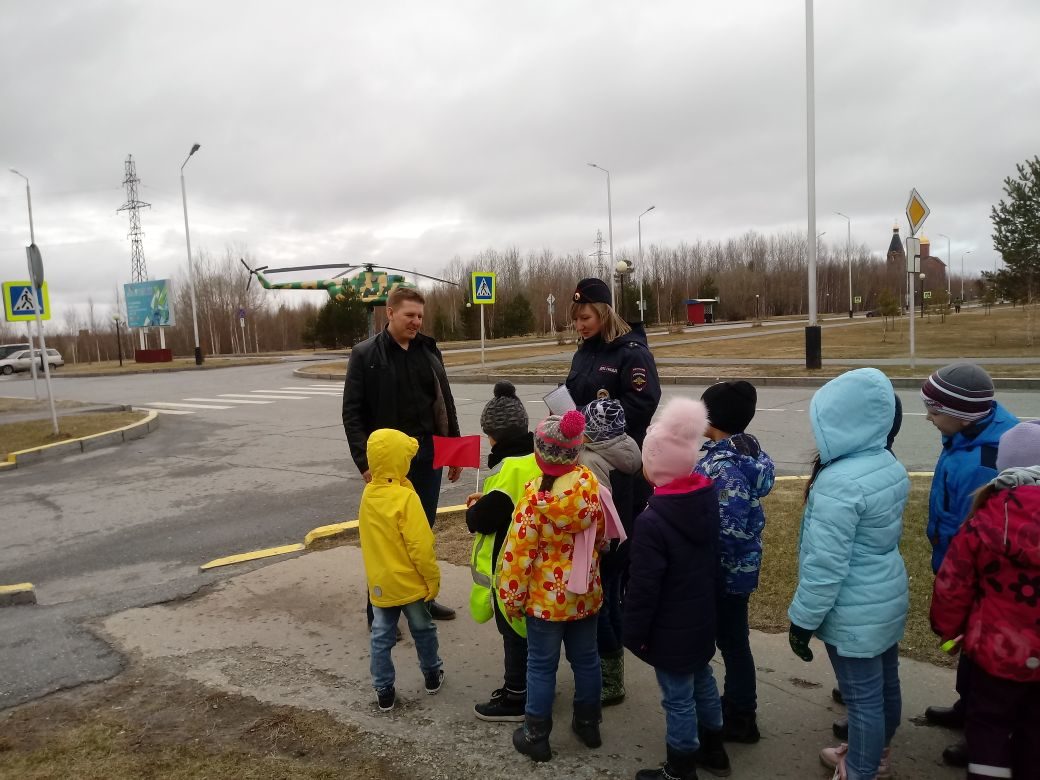 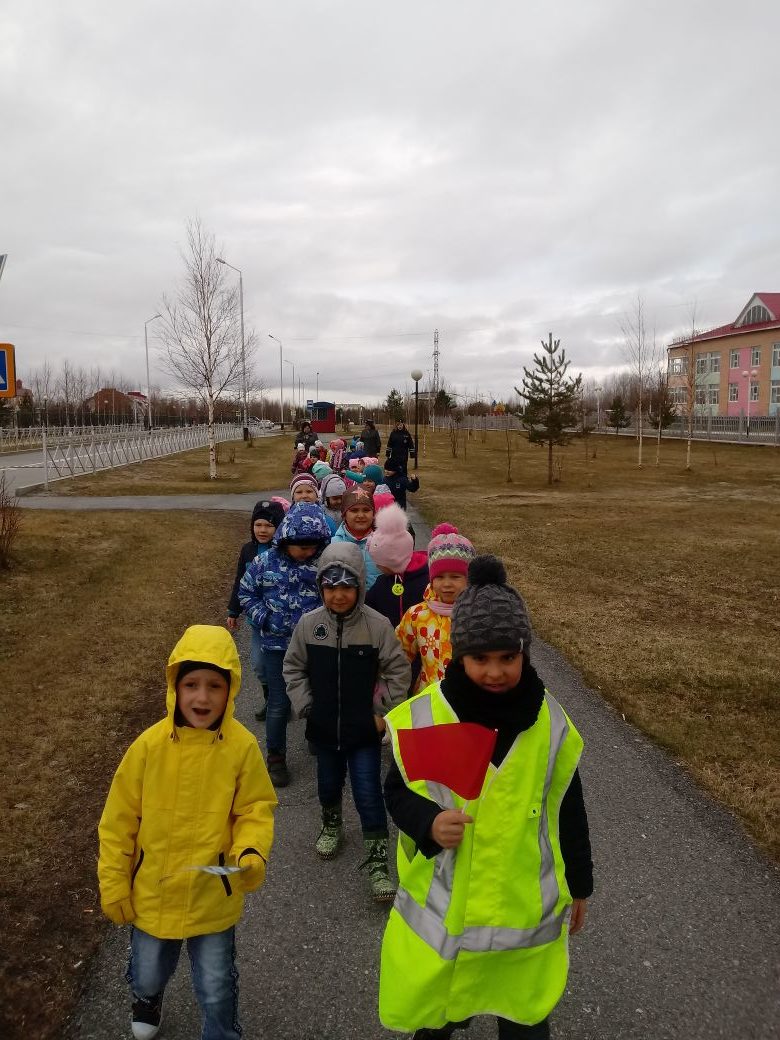 